المملكة العربية السعوديةوزارة التعليمالإدارة العامة للتعليم بمنطقةمكتب التعليممدرسةالمملكة العربية السعوديةوزارة التعليمالإدارة العامة للتعليم بمنطقةمكتب التعليممدرسة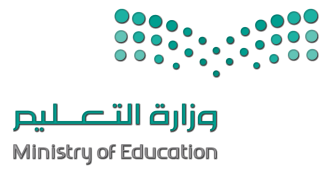  المـــادة : الصـف : الفتــــرة : الزمــــن : أسئلة اختبار الفصل الدراسي الثاني  (رابع ابتدائي) العام الدراسي 1444/1445هـأسئلة اختبار الفصل الدراسي الثاني  (رابع ابتدائي) العام الدراسي 1444/1445هـأسئلة اختبار الفصل الدراسي الثاني  (رابع ابتدائي) العام الدراسي 1444/1445هـأسئلة اختبار الفصل الدراسي الثاني  (رابع ابتدائي) العام الدراسي 1444/1445هـأسئلة اختبار الفصل الدراسي الثاني  (رابع ابتدائي) العام الدراسي 1444/1445هـأسئلة اختبار الفصل الدراسي الثاني  (رابع ابتدائي) العام الدراسي 1444/1445هـأسئلة اختبار الفصل الدراسي الثاني  (رابع ابتدائي) العام الدراسي 1444/1445هـاسم الطالب/ـه/                                                                            رقم الجلوس/ اسم الطالب/ـه/                                                                            رقم الجلوس/ اسم الطالب/ـه/                                                                            رقم الجلوس/ اسم الطالب/ـه/                                                                            رقم الجلوس/ اسم الطالب/ـه/                                                                            رقم الجلوس/ اسم الطالب/ـه/                                                                            رقم الجلوس/ اسم الطالب/ـه/                                                                            رقم الجلوس/ المصحح:التوقيع:التوقيع:المراجع:المراجع:المراجع:التوقيع:اسم الطالب / ة :                                             الصف : السؤال الأول : ضع / ي  علامة   (  )  أو علامة ( × )  أمام العبارات التالية ؟  التعرق ظاهرة صحية تحدث أثناء القيام بأداء مجهود بدني. وهو وسيلة الجسم للتخلص من الحرارة التي ينتجها  خلال أداء الجهد البدني (     )لا يساهم شرب كميات كافية من السوائل في الحد من ارتفاع درجة حرارة الجسم ، ومن ثم يحافظ على اتزان نسبة السوائل. (   ×  )عند ممارسة النشاط البدني ينبغي مراعاة ملاءمة الملابس الملائمة للأجواء المختلفة وحالة الطقس. (     )  القوة العضلية: هي أقصى قوة يمكن أن تنتج عن وجود عضلة واحدة أو مجموعة صغيرة من العضلات التي توجد في الجسم (  ×   )السرعة:  هي سرعة الانقباضات العضلية عند أداء حركي معين. (    )عند  تمرير الكرة من الأسفل بالساعدين للأمام  من الوقوف فتحاً ثني الركبتين وميل الجذع للخلف قليلاً ويوزع ثقل الجسم على القدمين بالتساوي. (  ×  )من الخطوات التعليمية لأداء استقبال الكرة من الأسفل بالساعدين  تتلاصق اليدان جنباً إلى جنب ويتجهان إلى أعلى مع امتداد سلاميات الأصابع وتلمس الكرة بالجزء العظمي من مؤخرة اليد قرب مفصل الرسغ . (     ) قوة عضلات البطن هي قدرة الفرد في السرعة، وأيضاً عملها بصورة متكررة ، وذلك من أجل عملية الحفاظ على الانقباض العضلي. (  ×  )عند  أداء مسكة المضرب ) مسكة المصافحة ( وضع أصبعي الإبهام والسبابة على الحافة العليا القريبة من عنق القبضة.      (      )عند أداء وقفة الاستعداد الوقوف بعيداً عن الحد النهائي للطاولة بمسافة   ( 70 ) سم    (   ×  )